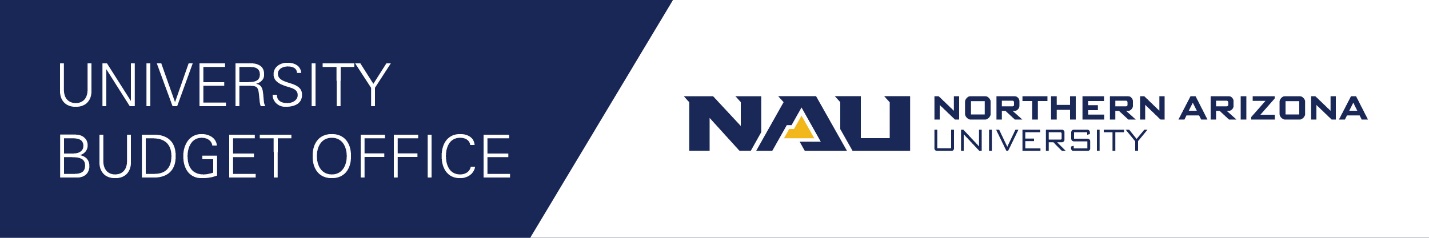 Plan of Action FormI acknowledge that a budgetary deficit exists in Speedchart __________________.The following action plan will be implemented to resolve this issue before end of fiscal year:Name: _______________________       Title: _________________________Signature: ______________________   Date: _________________________